EDB       1CG   07.04.2020 Temat: Psychologiczne skutki sytuacji kryzysowychUczeń:wskazuje sposoby zapobiegania panice podczas zagrożeń; uzasadnia potrzebę przeciwdziałania panice.ma świadomość pozytywnych i negatywnych skutków stresu w życiu człowieka.Zagadnienia:1. Sytuacja kryzysowa2. Stres i jego wpływ na zachowanie ludzi3. Reakcje człowieka ma lęk i strach4. Panika:a) przejawy b) przeciwdziałanie1. Obejrzyj krótki film (3,38 min.) Psychologiczne skutki sytuacji kryzysowych: https://www.youtube.com/watch?v=TcQswjKTiF82.Zapoznaj się z treścią tematu w podręczniku s. 162 i notatką3. Obejrzyj krótkie filmiki pokazujące konsekwencje panikihttps://www.tvn24.pl/wiadomosci-z-kraju,3/wybuch-paniki-doprowadzil-do-tragedii-jak-mozna-bylo-temu-zapobiec,586369.htmlhttps://wiadomosci.onet.pl/swiat/panika-w-metrze-z-powodu-szczura/jev3j4. Wykonaj ćwiczenia ( w zeszycie)NOTATKA:Pojęcia:Sytuacja kryzysowa- niespodziewane i niepożądane zdarzenie lub seria zdarzeń, które stanowią istotne zagrożenie utraty życia i zdrowia Stres – stan ogólnej mobilizacji organizmu, wzmożonego napięcia, wywołany silnym bodźcem psychicznym lub psychicznym Panika -nagły, niepohamowany, często nieuzasadniony strach ogarniający zwykle większą liczbę ludzi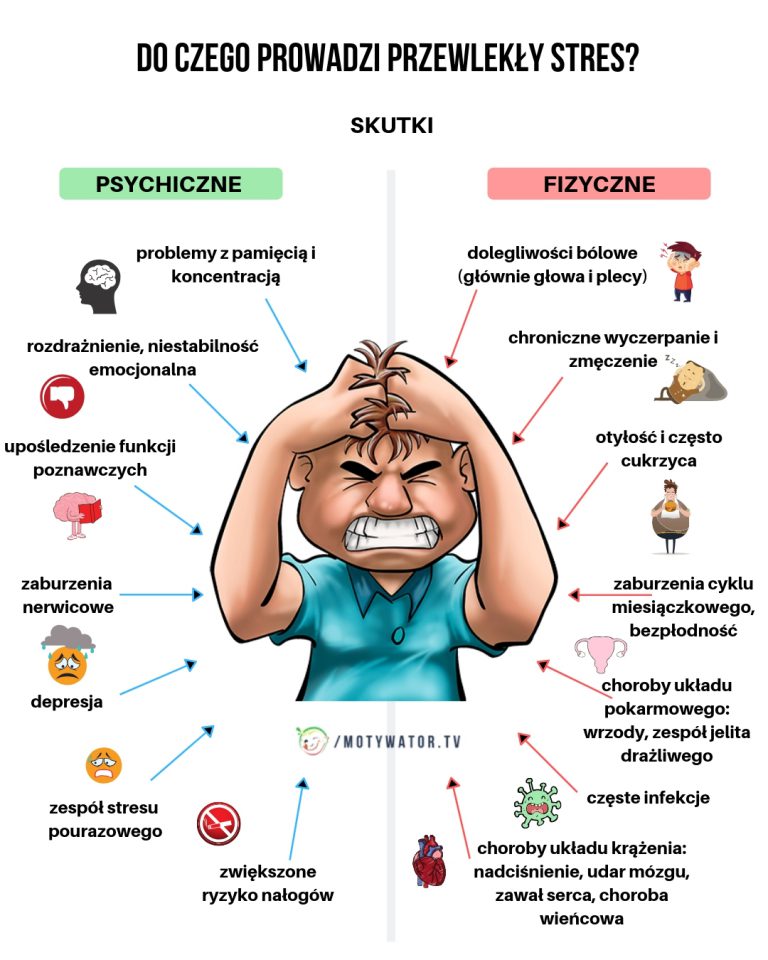 CECHY PANIKI:nagły i nieoczekiwany wybuch silnego i szybko rozprzestrzeniającego się strachu (będącego możliwym powodem gwałtownej i niekontrolowanej ucieczki);urojenie lub wyolbrzymienie niebezpieczeństwa;zaćmienie świadomości.PRZYCZYNY PANIKI:plotki i nieprawdziwe (niesprawdzone) informacje,poczucie stałego zagrożenia,poczucie bezsilności i niepewności,brak wiedzy o zorganizowanej pomocy,dużą zmienność sytuacji,dezorganizację, chaos,zmęczenie i brak snu,brak lub niedobór pożywienia i wody,widok poszkodowanych oraz ofiar,zniszczenia (zburzone budynki, powalone drzewa, zniszczone pojazdy),w czasie wojny również akcje dywersyjne przeciwnika.Objawy paniki :gwałtowna, niekontrolowana ucieczka,mocne bicie serca,przyspieszenie tętna,intensywne pocenie się,duszności,ból w klatce piersiowej,zawroty głowy,omdlenia,drżenie mięśni,nudności,drętwienie kończyn,bladość.REAKCJE TŁUMU PODCZAS PANIKI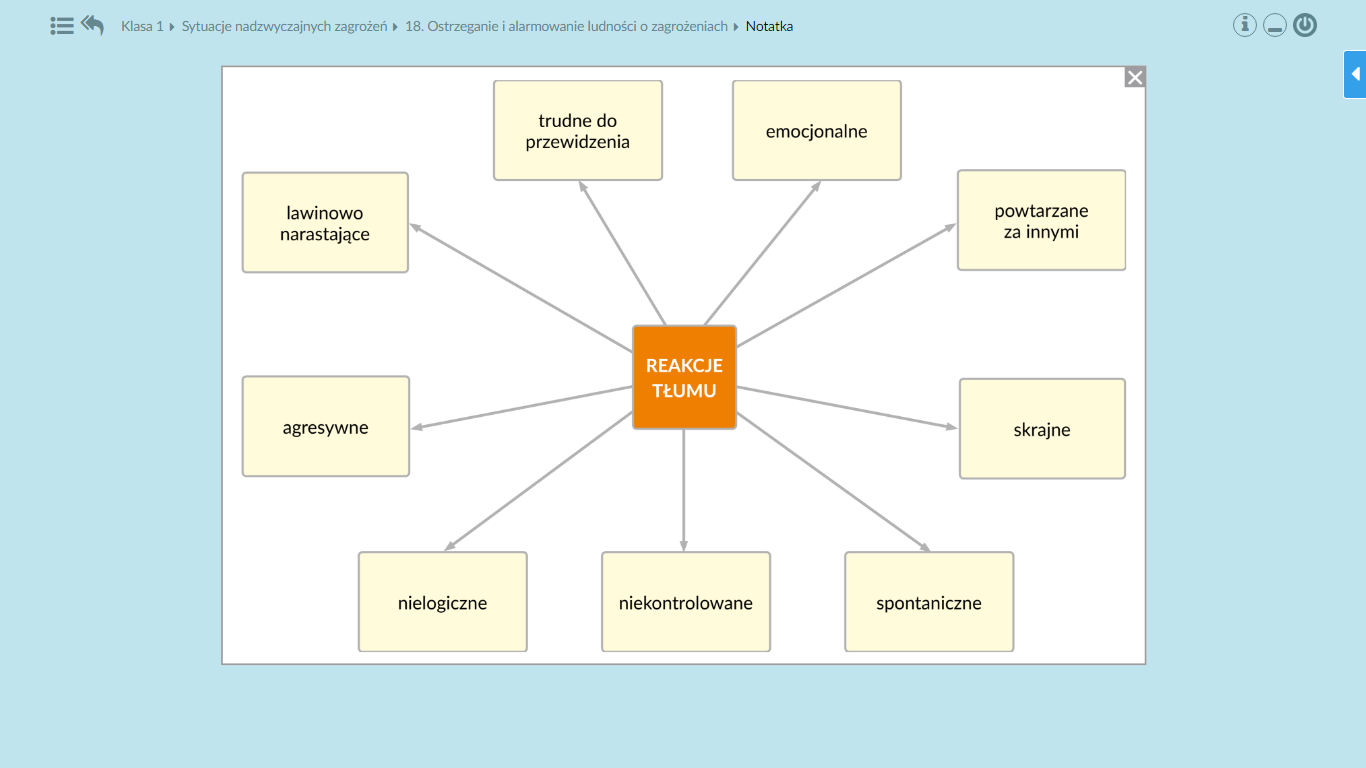 JAK BEZPIECZNIE WYJŚĆ Z TŁUMU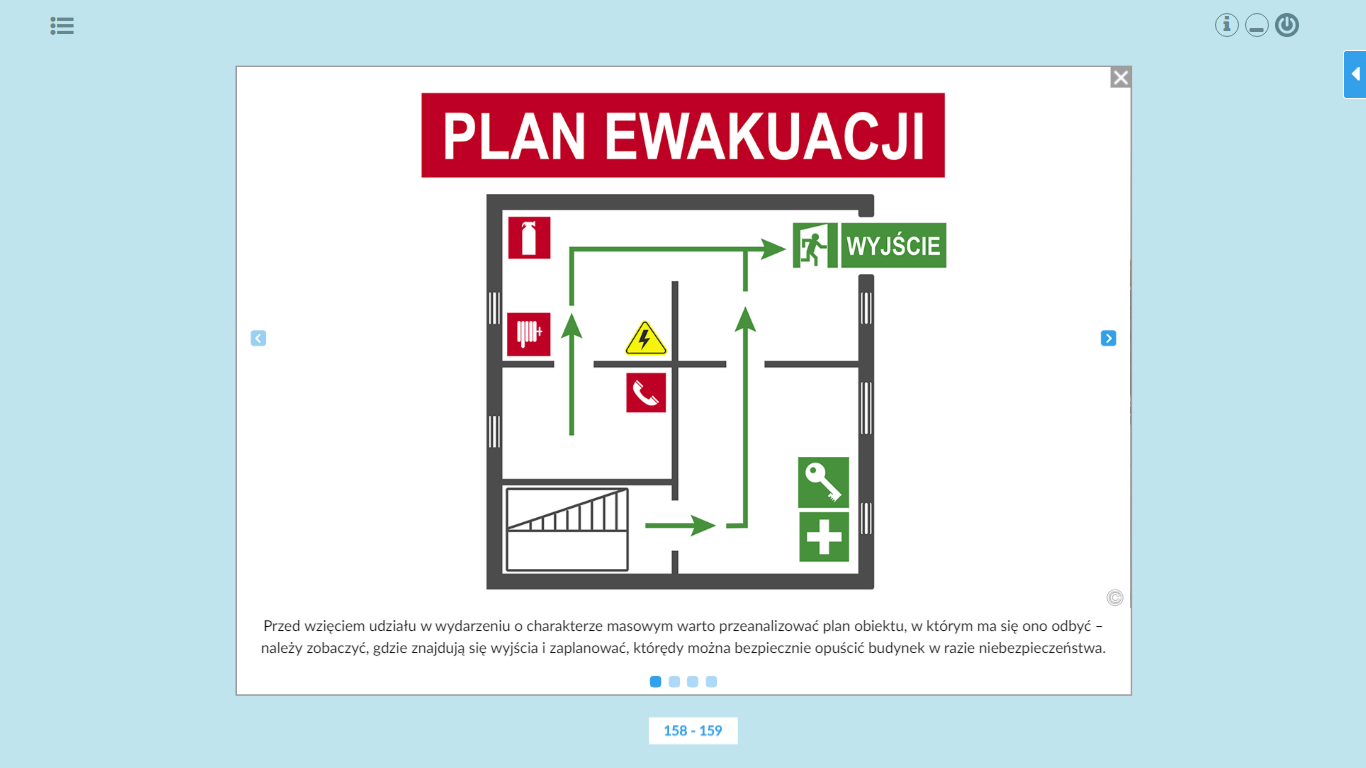 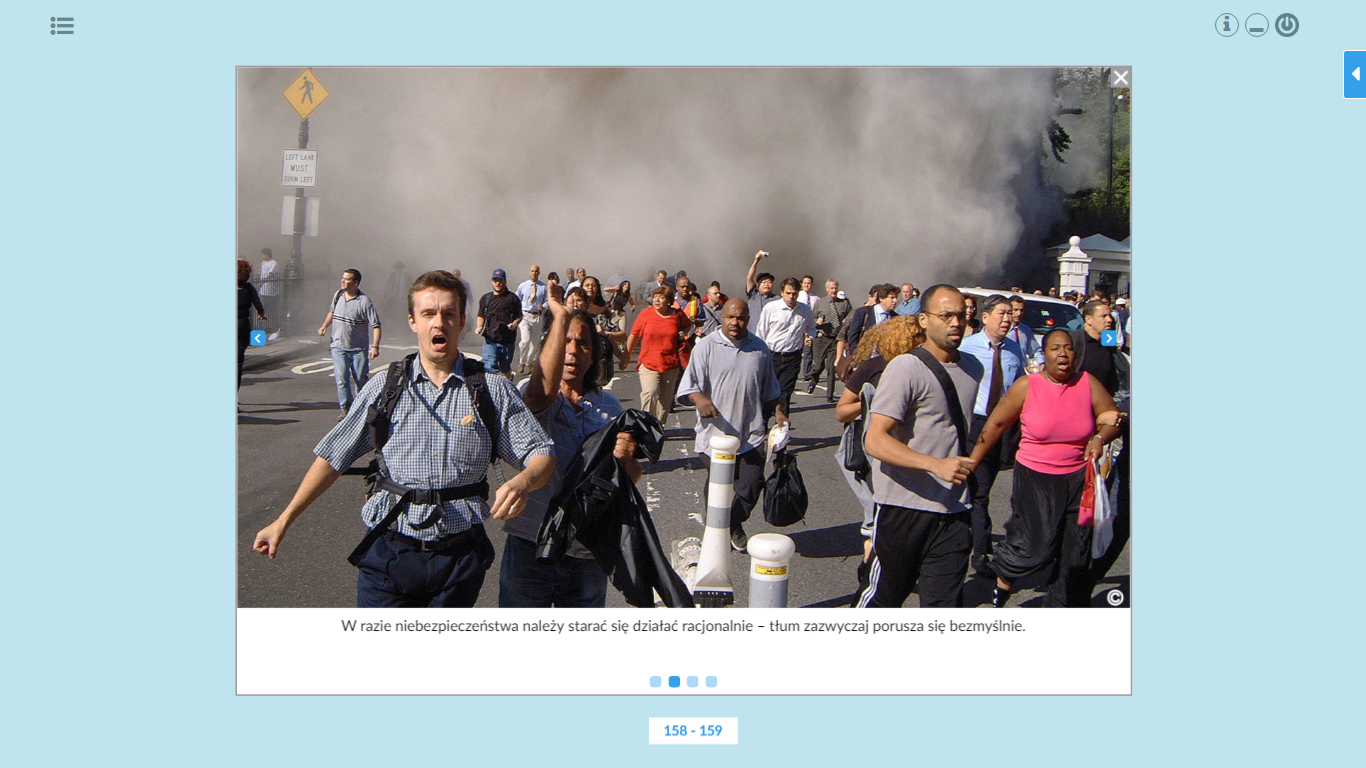 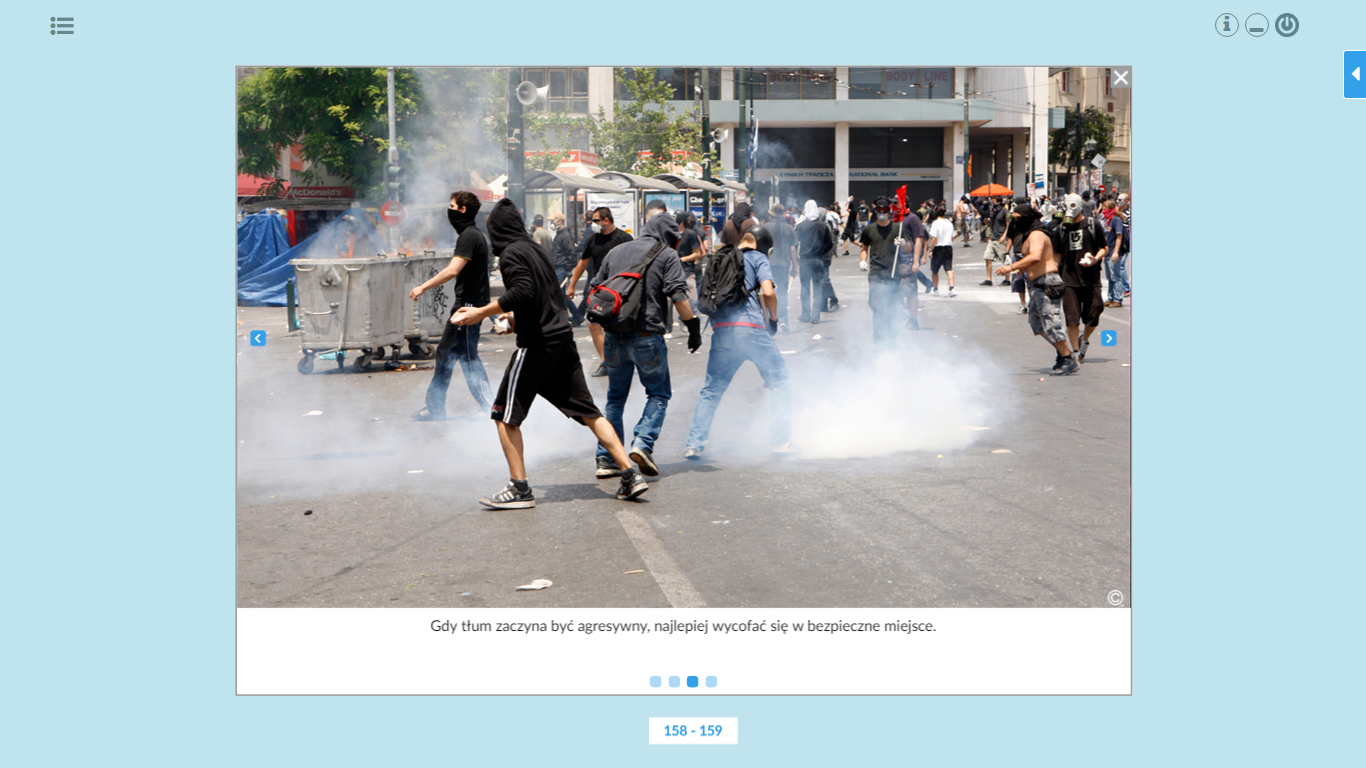 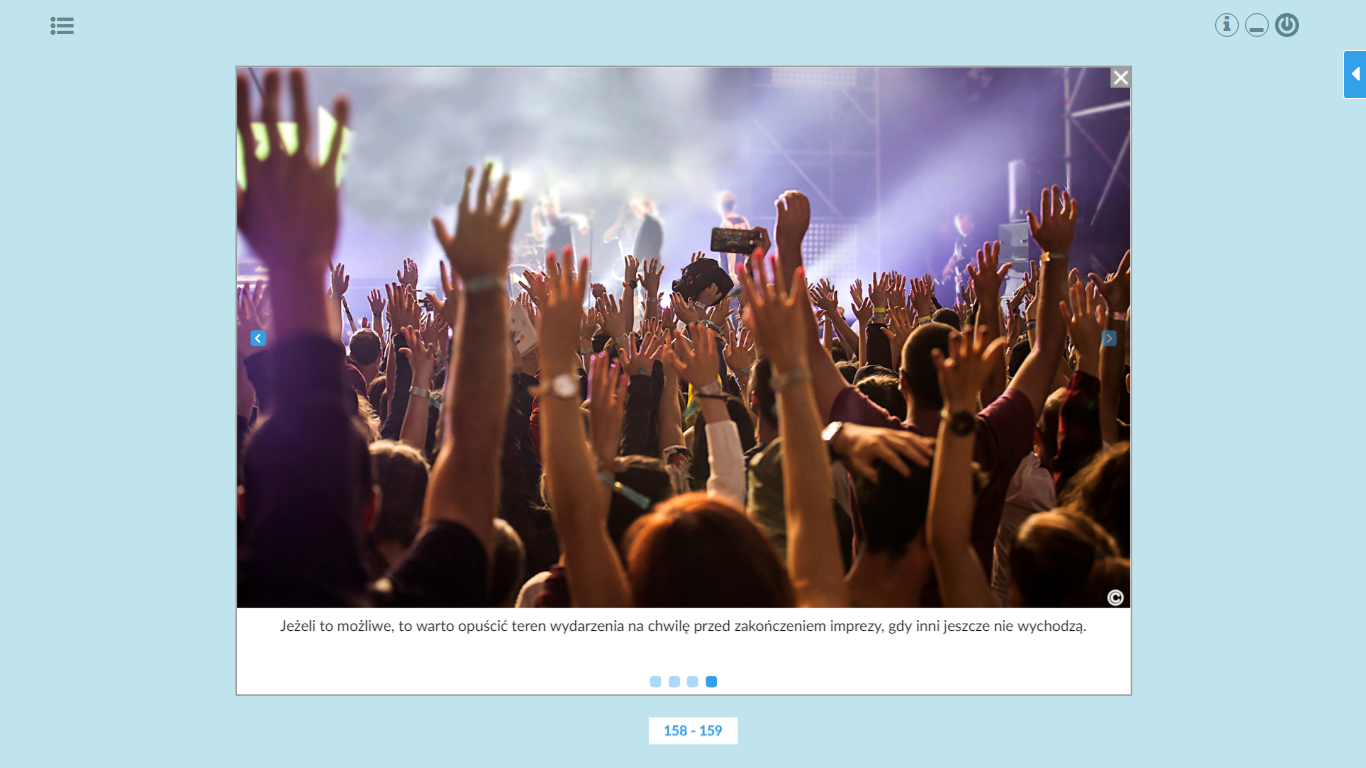 Wykonaj zadania ( w zeszycie) a następnie prześlij je do oceny (zrób zdjęcie lub zeskanuj)  na adres i.pastor@interia.pl ( do 15.04.2020)Uzupełnij poniższy schemat, wpisując w odpowiednie miejsca wyrazy.odporności, dźwięki, brak, niebezpieczeństwo, wydarzeń, informacji, pomocy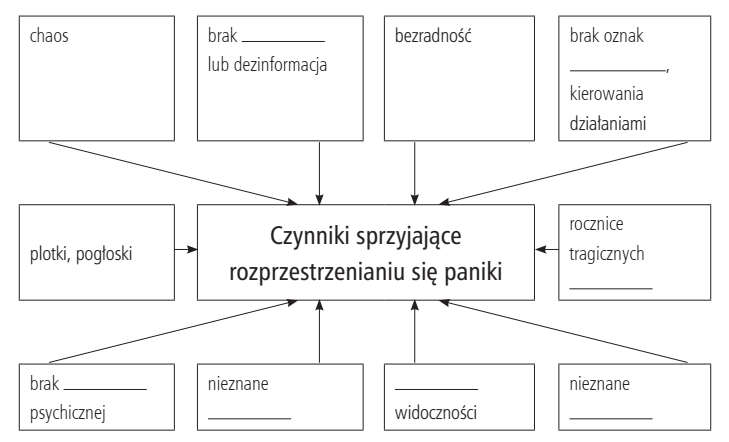 Uzupełnij poniższy schemat, wpisując w odpowiednie miejsca wyrazy.popłoch, strach, histeria, kontroli, ucieczka, reakcja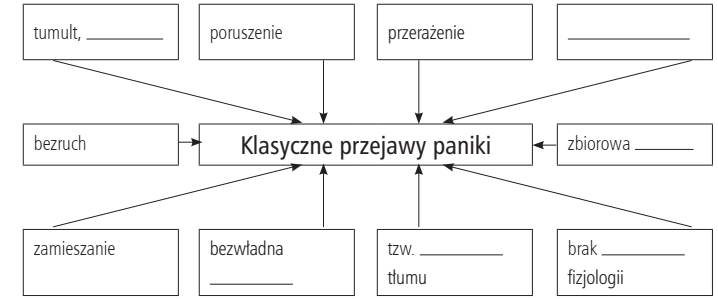 II. Wskaż dwa miejsca z rejonu swojego zamieszkania, gdzie możliwy jest wybuch paniki. Napisz w jakich okolicznościach mogłoby do niego dojść.